Project YOGIES:  Information package regarding Turkish Mobility on 2 – 9 May 2017 in AntalyaIn this package you will find the following:  The purpose of this information package is to provide all partners with necessary information to enable a successful Mobility.Based on the decisions taken at the previous Transnational Meeting, we have prepared a programme which will enable us to achieve the first Mobility objectives of the project while also allowing time for social events and some sightseeing in Antalya.A list of all partners including students and teachers.  The list also includes Has Schools YOGIES Project team and their contact information.The Programme for the Mobility.A map showing the location of the School and the HotelKey contactsKey contactsTeam MembersProject ProgrammeTransportation and LocationFrom Airport to Blue Garden:Public Transport There are two bus numbers from airport going to the city center: 600 and 800. They do not go directly to Blue Garden Hotel but below you can find the nearest bus stops you can get off for the hotel, and from there you can take a taxi and it should be around 20 Turkish Liras at most to get to the hotel.If you take the bus 800, please get off in front of Migros Shopping Center. You will find a taxi stop right where you get off. If you take the bus 600, please get off at Meltem Bulvarı and take a taxi. The nearest taxi stop is Adliye Taksi (+90242 237 38 00).TaxiI will add a price info by taxi from airport to the hotel.From Blue Garden Hotel to Has Schools: 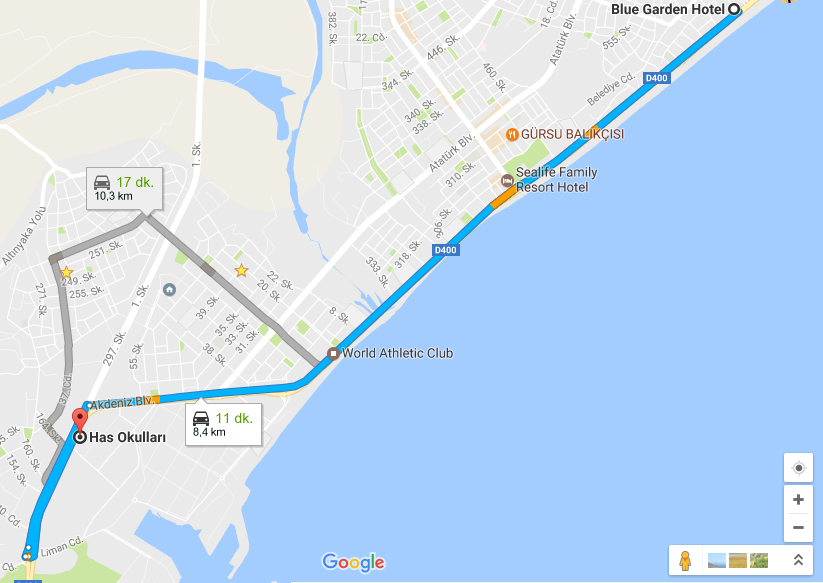 https://www.google.com/maps/dir/Arapsuyu+Mahallesi,+Blue+Garden+Hotel,+Konyaalt%C4%B1%2FAntalya,+T%C3%BCrkiye/Liman+Mahallesi,+Has+Okullar%C4%B1,+No:,+No:60,+19.+Sk.,+07130+Konyaalt%C4%B1%2FAntalya,+T%C3%BCrkiye/@36.8536529,30.6113214,14z/data=!4m13!4m12!1m5!1m1!1s0x14c391af5db958ab:0x2c3c2fa967451bbc!2m2!1d30.65587!2d36.873617!1m5!1m1!1s0x14c393f5b0f332e1:0x1ee8fe6836c5f2d7!2m2!1d30.5997314!2d36.8442307?hl=tr-TR From Blue Garden Hotel, it takes approximately 25 minutes by public transport.*Bus Number will be included tomorrow.Emergency Taxi Numbers:Hurma Taxi: +90242 259 14 35 (Close to the school)Konyaaltı Birlik Taksi: +90242 229 03 31 (Close to the hotel)Hospital Info In Case of Emergency:Özel Olimpos HastanesiPhone: 00 90 242 228 09 09
E-mail: info@olimposhastanesi.com.trAddress: Öğretmenevleri Mah. Çamlık Cad. 460 Sk. No : 48 Konyaaltı / AntalyaNameYOGIES roleMobileemailÖzge ÖzçopurHas Schools English Teacher – Project Manager+905345699955ozgeozcopur@gmail.comSeda ZeybekoğluHas Schools English Teacher – Project Manager+905416100738Gökhan KamışHas Schools Teacher – Project Team Member+905333382272gokhankamis@hasokullari.comSeçil ÇimenSchool Manager+905307702588secilcimen@hasokullari.comTurkey Project team contactsNameroleMobileemailRabia Dilara YasakHost of Miss NatalieHas Schools Student – Project Team+905340322804Lara CoşkuntunaHost of Miss BarboraHas Schools Student – Project TeamMert AkkurtHost of Mr JakubHas Schools Student – Project TeamAziz OkhanHost of Mr DaniloHas Schools Student – Project Teamİbrahim BuğraHost of Mr JacopoHas Schools Student – Project TeamSinem AytanHost of Miss LinaHas Schools Student – Project TeamEfe UyanıkHost of Mr MartynasHas Schools Student – Project TeamTURKISH TEAMMiss Özge Özçopur - Teacher+90 534 5699955Miss Seda Zeybekoğlu - Teacher+90 541 6100738Mr. Gökhan KAMIŞ - Teacher+90 533 3382272Ms. Ayşe Seçil ÇİMEN - Manager+90 530 7702588Miss Rabia Dilara Yasak - Student+90 534 0322804Miss Lara Coşkuntuna - StudentMr. Mert Akkurt - StudentMr. Aziz Okhan - StudentMr. İbrahim Buğra - StudentMiss Sinem Aytan - StudentMr. Efe Uyanık - StudentITALIAN TEAMMr. Giuseppe Puntarello - TeacherMr.Nino Finauri - TeacherMr. Danilo Di Berardino - StudentMr. Jacopo Bruno Spaccazocchi - StudentCZECH TEAMMrs. Gabriela Marchewková - TeacherMr. Michal Ledwoń - TeacherMiss Natálie Tkáčová - StudentMiss Barbora Viačková - StudentMr. Jakub Dobeš - StudentLITHUANIAN TEAMMrs. Jolanta Ručiene – TeacherMr. Vidas Davičikas - TeacherMiss Lina Jurkonytė - StudentMr. Martynas Dubovikas - StudentUK TEAMWill Salisbury - TeacherFariha Quddus - TeacherSanthuvi Srikandakannanathan - StudentAisha Ali - Student2 May (Tuesday)Arrival of the Teams3 May (Wednesday)10:00 Meeting at School: Greeting of the Team Members and Orientation13:10 Lunch at School14:00 Meeting at the Conference Hall – Introduction of Erasmus+ and the YOGIES project and the content of the Turkish Mobility19:00 Dinner at a Turkish Restaurant4 May (Thursday)10:00 Meeting at School: Students attend English lessons with Turkish students13:10 Lunch at School14:00 Meeting at the Conference Hall: Seminer on Doping awareness, violence and racism in sport, slogan, sports friendship, alcohol and drugsActivity/Trip: Details will be included5 May (Friday)10:00 Meeting at School: Students attend English lessons with Turkish students13:10 Lunch at School14:00 Meeting at Conference Hall: Presentation of the Survey Results on Multilinguilism and Human RightsActivity/Trip: Details will be included6 May (Saturday)10:00 Meeting at Has School: Trip to Has Farm for traditional Turkish breakfastBeach Volley Tournament and Award Ceremony7 May (Sunday)Free-TimeSuggestions for Sight-seeing and Shopping8 May (Monday)10:00 Meeting at School: Students attend English Lessons with Turkish Students13:10 Lunch at School14:00 Meeting at Conference Hall: Explaining and starting “Europass”Activity/Trip: Details will be included9 May (Tuesday)Departure